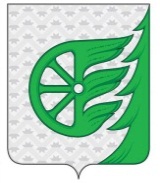 СОВЕТ ДЕПУТАТОВ ГОРОДСКОГО ОКРУГА ГОРОД ШАХУНЬЯНИЖЕГОРОДСКОЙ ОБЛАСТИР Е Ш Е Н И Еот 29 апреля 2022 года                                                                                                          №77-1Отчёт об итогах деятельности Управления экономики, прогнозирования, инвестиционной политики и муниципального имущества городского округа город Шахунья Нижегородской области за 2021 год	В соответствии с Уставом городского округа город Шахунья Нижегородской области, решением Совета депутатов городского округа город Шахунья Нижегородской области от 22.02.2019 года № 25-12 «О переименовании Комитета муниципального имущества и земельных ресурсов городского округа город Шахунья Нижегородской области в Управление экономики, прогнозирования, инвестиционной политики и муниципального имущества городского округа город Шахунья Нижегородской области и утверждения Положения о нем»,Совет депутатов решил:	1.Принять к сведению отчёт об итогах деятельности Управления экономики, прогнозирования, инвестиционной политики и муниципального имущества городского округа город Шахунья Нижегородской области за 2021 год.	2. Опубликовать настоящее решение посредством размещения на официальном сайте администрации городского округа город Шахунья Нижегородской области.Председатель Совета депутатовгородского округа город ШахуньяНижегородской области                                                                                             О.А. ДахноОтчетоб итогах деятельности Управления экономики, прогнозирования, инвестиционной политики и муниципального имущества городского округа город Шахунья Нижегородской области за 2021 годУправление экономики, прогнозирования, инвестиционной политики и муниципального имущества городского округа город Шахунья Нижегородской области  (далее – Управление) осуществляет свою деятельность на основании Положения об управлении, утвержденного решением Совета депутатов городского округа город Шахунья Нижегородской области от 22.02.2019 № 25-12 «О переименовании Комитета муниципального имущества и земельных ресурсов городского округа город Шахунья Нижегородской области в Управление экономики, прогнозирования, инвестиционной политики и муниципального имущества городского округа город Шахунья Нижегородской области и утверждении Положения о нем».Основная цель работы Управления – это обеспечение от имени городского округа город Шахунья реализации прав владения, пользования и распоряжения имуществом и земельными участками, находящимся в муниципальной собственности городского округа город Шахунья Нижегородской области, а также реализация полномочий по осуществлению единой политики социально – экономического развития городского округа.В течение года Управлением проводился мониторинг социально-экономического развития городского округа: анализ объемов отгруженной продукции (товаров, работ и услуг), объемов инвестиций предприятий и организаций городского округа город Шахунья в разрезе по видам деятельности, а также проводился мониторинг качества жизни населения и других показателей.По оценке Министерства экономической развития и инвестиций Нижегородской области, уровень социально -  экономического развития городского округа город Шахунья за 2021 года по сумме интегральных показателей оценен как средний, округ занял 36 место (по итогам 2020 года – 39 место). По показателям, характеризующим наращивание налогового потенциала, городской округ среди 52 муниципальных образований округ по итогам 2021 года занимает 28 место (по итогам 2020 года – 36 место), по показателям, характеризующим уровень жизни, округ находиться на 45 месте (по итогам 2020 года – 50 место).По предварительным данным численность населения городского округа город Шахунья по состоянию на 01 января 2022 года составила   33 988 человек. Численность населения округа сократилась за 2021 год на 466 человек, за 2020 год – на 413 человек. На демографическую ситуацию оказывают влияние демографические и миграционные процессы. В 2021 году родилось 283 младенцев, что на 7 младенцев меньше, чем в 2020 году. Умерло 729 человека, что на 26 человек больше уровня 2020 года. Исходя из этого, естественная убыль населения в 2021 году составила 446 человек, в 2020 году 413 человек.За 2021 год в округ прибыло 1347 человек, выехало – 1367 человек, миграционная убыль составила – 20 человек. В 2020 году прибыло и выехало из городского округа равное количество людей.По итогам 2021 года численность официально зарегистрированных безработных по состоянию на 31 декабря 2021 года - 69 человек (на 31.12.2020 года – 151 человек), уровень регистрируемой безработицы по итогам года составил 0,37 % (2020 год - 0,8%).Общая экономическая ситуация в городском округе за 2021 год характеризуется следующими основными показателями:Предприятиями и организациями городского округа город Шахунья отгружено товаров собственного производства, выполнено работ и услуг собственными силами на сумму 8 202 млн. руб., что выше уровня 2020 года на 25,2%. По итогам 2021 года рост объемов отгруженной продукции превысил уровень 2020 года только по крупным и средним предприятиям городского округа (132,8 %), а по предприятиям, относящимся к субъектам малого предпринимательства объем отгруженной продукции по итогам 2021 года ниже уровня 2020 года (91,8%). Крупными и средними предприятиями городского округа город Шахунья по итогам 2021 года отгружено товаров собственного производства, выполнено работ и услуг собственными силами на сумму 7 095 млн. рублей (2020 года - 5 344 млн. рублей).По итогам 2021 года предприятиями и индивидуальными предпринимателями, относящимся к субъектам малого предпринимательства отгружено товаров собственного производства, выполнено работ и услуг собственными силами на сумму 1 106 млн. рублей (2020 год – 1 205 млн. рублей).За 2021 год предприятиями и организациями городского округа город Шахунья по виду деятельности «Обрабатывающее производство» было отгружено товаров собственного производства на сумму 5 936 млн. рублей, темп роста к уровню 2020 года составил 125,2 %.По итогам 2021 года общий объем инвестиций в основной капитал снизился по сравнению с уровнем 2020 года на 31% и составил 501,7 млн. рублей (2020 год – 729,4 млн. рублей). Стоит отметить, что в 2021 году снизился общий объем инвестиций как по субъектам малого бизнеса, так и по крупным и средним предприятиям.Основной причиной снижения объемов инвестиций в малом бизнесе являются ограничения, введенные в связи с распространением коронавирусной инфекции.В целях оказания содействия по сохранению деятельности субъектов малого и среднего бизнеса Правительством Нижегородской области в 2020 году были введены меры поддержки для организаций и самозанятых граждан, пострадавших от распространения новой  коронавирусной инфекции.По Указу Губернатора, приостановившим деятельность хозяйствующим субъектам малого и среднего бизнеса, выделены субсидии на выплату заработной платы из расчета 13 942,53 рубля в месяц и суммы страховых взносов на обязательное пенсионное страхование, социальное страхование, обязательное медицинское страхование на каждого работника в зависимости от режима налогообложения организации, а также 100 % возмещение затрат на оплату коммунальных услуг. Самозанятым гражданам, деятельность которых была приостановлена в соответствии с Указом Губернатора области выделена субсидия из расчета 13 942,53 рубля в месяц.В 2021 году за предоставлением субсидии на возмещение части затрат на оплату труда работникам и оплату коммунальных услуг в администрацию городского округа обратились 1 организация (вид деятельности – общественное питание). Общий объем перечисленных субсидий составил 493 тыс. рублей.Среднемесячная заработная плата работников предприятий и организаций городского округа город Шахунья за 2021 год составила 24 104 рубля, что больше уровня 2020 года на 8,0 %.За этот период среднемесячная заработная плата работников по крупным и средним предприятиям и организациям городского округа увеличилась по сравнению с аналогичным периодом 2020 года на 8,9 % и составила 32 433 рубля.В целях легализации заработной платы и увеличения налоговых поступлений в администрации городского округа город Шахунья регулярно проводятся заседания единой межведомственной комиссии по вопросам уровня заработной платы и налоговым платежам. Всего за 2021 год проведено 4 заседаний межведомственной комиссии, на которых рассмотрено 58 предприятий и индивидуальных предпринимателя по вопросу низкого уровня заработной платы и 11 предприятий по вопросу задолженности по налоговым платежам. В результате проведенной работы предприятиями, имеющими задолженность по налоговым платежам, в течение 2021 года перечислено в бюджет 3,0 млн. рублей.В 2021 году нами, как уполномоченным органом, было проведено 222 конкурентные процедуры (2020 год – 150 процедур). Объявлено конкурентных процедур на сумму 315,3 млн. рублей (2020 год – 240,2 млн. рублей). По итогам проведенных процедур заключено муниципальных контрактов на сумму 230,1 млн. рублей (2020 год – 220,8 млн. рублей). Экономия бюджетных средств по итогам процедур составила 31,5 млн. рублей (по итогам 2020 года экономия составила – 9,2 млн. рублей).  Основной составляющей неналоговых поступлений в бюджет являются доходы от распоряжения муниципальным имуществом и земельными ресурсами.По состоянию на 01.01.2022 года в реестре муниципальной собственности городского округа город Шахунья находится более 19 тыс. объектов движимого и недвижимого имущества балансовой стоимостью 3,2 млрд. рублей, более 52 тыс. га земель кадастровой стоимостью 1,4 млрд. рублей.В 2021 году проводились работы по выявлению и постановке на кадастровый учет бесхозяйных объектов недвижимости, результатом которых явилась постановка на учет 7 бесхозяйных объектов недвижимости (2020 год – 31 объект). В течение года было зарегистрировано 54 сделки с объектами недвижимости (договора мены, купли-продажи).В течение 2021 года поставлено на государственный кадастровый учёт, в том числе путём раздела, объединения и уточнения границ существующих земельных участков 101 земельный участок (11– земли сельскохозяйственного назначения, 33 участка под МКД и 60 прочих), общей площадью 296,3 гектара.В 2021 году Управлением заключено 233 дополнительных соглашений к договорам оперативного управления и хозяйственного ведения за муниципальными предприятиями и учреждениями городского округа город Шахунья. Всего закреплено 1193 объекта учета (2019 год – 1223 объекта учета, 2020-1390).В течение отчетного года проводилась работа по перераспределению имущества в связи с разграничением полномочий между федеральными органами государственной власти, органами государственной власти субъектов РФ и органами местного самоуправления.Из собственности Нижегородской области в муниципальную собственность городского округа город Шахунья в отчётном периоде было получено движимого имущества на общую сумму 6,4 млн. рублей (в том числе 3 автомобиля для перевозки детей ГАЗ A66R33, которые переданы в МБОУ Хмелевицкая СОШ, МАОУ «Вахтанская средняя школа», МБОУ Сявская средняя общеобразовательная школа) и материальные запасы на общую сумму 47,7 тыс. рублей (в 2020 году передано движимое имущество на общую сумму 1,9 млн. рублей). Из муниципальной собственности городского округа город Шахунья в федеральную собственности передано 1 нежилое помещение, общей площадью 14,9 кв.м, расположенное по адресу: г. Шахунья, с. Верховское, ул. Центральная, д.7 (помещение почты) ( в 2020 году - 1 нежилое помещение).В 2021 году из федеральной собственности в муниципальную собственность передан земельный участок, общей площадью 930 кв.м., расположенный по адресу: Нижегородская область, г. Шахунья, ул. Гагарина, котельная (в 2020 году - 1 земельный участок).По состоянию на 01.01.2022 года в реестре муниципальной собственности городского округа город Шахунья числится 5 муниципальных унитарных предприятий. По итогам финансово-хозяйственной деятельности 2021 года 2 муниципальных предприятия получили прибыль, 2 муниципальных предприятия получили убыток и в 1 муниципальном предприятии доходы по итогам 2021 года равны расходам.В 2021 году в бюджет городского округа от прибыли муниципальных предприятий, полученной за прошлые периоды, поступили денежные средства в размере 2,8 тыс. рублей.За 2021 год заключено 27 договоров безвозмездного пользования земельных участков, 10 договоров по размещению объектов на земельных участках в соответствии с постановлением Правительства РФ №1300 от 03.12.2014, 28 договоров аренды земельных участков.В 2021 году предоставлено 2 земельных участка в собственность бесплатно в рамках гаражной амнистии, 2 земельных участка в собственность бесплатно (в соответствии со ст. 39.5 Земельного кодекса Российской Федерации, пунктом 4 статьи 3 Федерального закона от 25.10.2001 № 137-ФЗ «О введении в действие Земельного кодекса Российской Федерации»), 4 земельных участка предоставлены по договору постоянного бессрочного пользованияУ 2-х земельных участков согласованы границы, 4-м земельным участкам присвоена категория земель, по 4 земельным участкам осуществлено изменение вида разрешенного использования.По состоянию на 01.01.2022 года Управлением заключены и действуют 351 договор аренды земельных участков (на 01.01.2021 – 338 договоров). Постановлением Правительства Нижегородской области от 02.07.2020 № 535 «О реализации Закона Нижегородской области от 2 апреля 2020 г. N 26-З «О мерах социальной поддержки многодетных семей взамен предоставления им земельного участка на территории Нижегородской области и о внесении изменений в отдельные законы Нижегородской области» утверждено Положение, устанавливающее порядок выдачи сертификата, порядок учета многодетных семей, имеющих право на получение сертификата, порядок реализации мер социальной поддержки. В соответствии с Законом № 26-З функции учета многодетных семей, имеющих право на получение сертификата, выдачи сертификатов и ведения реестра выданных сертификатов возложены на Министерство имущественных и земельных отношений Нижегородской области. Направление средств при реализации сертификата осуществляет ГКУ НО «Управление социальной защиты населения». Согласно ст.2 Закона № 26-З установлено, что правом на получение сертификата могут воспользоваться те многодетные семьи, которые либо уже состоят на учете в целях получения земельного участка для индивидуального жилищного строительства, либо имеют право на постановку на учет в целях получения земельного участка, признаны нуждающимся в улучшении жилищных условий и ранее не реализовали свое право на получение земельного участка.Номинал жилищного сертификата составляет 470 тыс. рублей.В Министерство имущественных и земельных отношений Нижегородской области в 2021 году направлено 12 заявлений с комплектом документов от многодетных семей на получение жилищного сертификата (11 многодетных семей поставлены на учет многодетных семей, имеющих право на получение сертификата на улучшение жилищных условий, 1 многодетной семье отказано в постановке на учет в связи с предоставлением заявителем недостоверных сведений).В Перечень земельных участков, предназначенных для предоставления в собственность бесплатно для индивидуального жилищного строительства, в течение 2021 года включено 4 земельных участка для ИЖС. По состоянию на 01.01.2022 года в очереди, желающих приобрести земельные участки для индивидуального жилищного строительства, находится 2 многодетные семьи и 1 молодая семья (на 01.01.2021 года в очереди, желающих приобрести земельные участки для индивидуального жилищного строительства, находилась 1 многодетная семья, 1 молодая семья).Одной из основных задач Управления экономики и муниципального имущества является исполнение установленного бюджетного задания по доходам от управления и распоряжения муниципальной собственностью. В соответствии с решением Совета депутатов городского округа город Шахунья от 25.12.2020 года № 50-2 «О бюджете городского округа город Шахунья на 2021 год и на плановый период 2022 и 2023 годов», с последующими изменениями и дополнениями, годовой план по доходам, администратором которых является Управление установлен в размере 23,2 млн. рублей. По итогам 2021 года управлением экономики и муниципального имущества фактически получено неналоговых доходов 22,9 млн. рублей (исполнение бюджетного задания – 98,94%). Наиболее существенный объем доходов в отчетном периоде получен от аренды имущества (9,1 млн. рублей), аренды земельных участков (5,7 млн. рублей), платы за социальный найм (3,5 млн. рублей).В целях увеличения доходов Управлением проводится претензионная и исковая работа по взиманию задолженности за аренду земельных участков и муниципального имущества, а также задолженности за найм муниципальных жилых помещений. В течение 2021 года подано 10 исковых заявлений в суды о взыскании задолженности по договорам аренды муниципального имущества на общую сумму 9,1 млн. рублей (2020 год – 3,4 млн. рублей). По состоянию на 01.01.2022 удовлетворено исковых заявлений на сумму 4,2 млн. рублей. В производстве судов находятся 4 исковых заявления на сумму 4,9 млн. рублей.В течение 2021 года подано 39 исковых заявлений и судебных приказов о взыскании задолженности по договорам аренды земельных участков на общую сумму 3,4 млн. рублей (2020 год – 3,7 млн. рублей). По состоянию на 01.01.2021 удовлетворено исковых заявлений и судебных приказов на сумму 3,3 млн. рублей. В производстве судов находятся 6 исковых заявлений на сумму 58 тыс. рублей.Подано 72 исковых заявления о взыскании задолженности за наем муниципальных жилых помещений на сумму 876 тыс. рублей, все поданные заявления удовлетворены в полном объеме. Судебные приказы переданы на исполнение в Службу судебных приставов.В реестре муниципальной собственности по состоянию на 01.01.2022 года учитывается 2709 жилых помещений (на 01.01.2020 – 3049, на 01.01.2020 -2685). В 2021 году управлением экономики и муниципального имущества включено в казну городского округа 58 жилых помещений (в 2020 году - 54 жилых помещений), также в течение 2021 года управлением с нанимателями муниципальных жилых помещений были заключены 41 договор о приватизации муниципальных жилых помещений (в 2020 году заключены 32 договора).Управлением экономики и муниципального имущества проводиться постоянная планомерная работа по обследованию и ремонту муниципальных жилых помещений.В 2021 году проведен осмотр 22 муниципальных жилых помещений на предмет проведения капитального или текущего ремонта.Проведение капитального ремонта муниципальных жилых помещений осуществляется Управлением в соответствие с Порядком проведения капитального ремонта объектов муниципального жилищного фонда на территории городского округа город Шахунья Нижегородской области, утвержденным постановлением администрации от 02.07.2020 № 532. Данный Порядок определяет очередность проведения капитального ремонта муниципального жилого фонда на территории городского округа город Шахунья, а также основные критерии для включения в адресный перечень муниципальных жилых помещений, подлежащих капитальному ремонту. Адресный перечень муниципальных жилых помещений, подлежащих капитальному ремонту на территории городского округа город Шахунья Нижегородской области размещен на официальном сайте администрации городского округа город Шахунья Нижегородской области в сети Интернет, в который, на сегодняшний момент, включено 109 жилых помещений.В течении 2021 года управлением экономики и муниципального имущества проведен ремонт 13 муниципальных жилых помещений (в 2020 - 18 муниципальных жилых помещений). Из них 5 - в г.Шахунья, 3 – в р.п.Сява, 3 – в р.п.Вахтан, 2 – в сельских населенных пунктах. Общая стоимость работ, в соответствии с заключенными контрактами, составила 2,0 млн. рублей (в 2020 году на ремонт было израсходовано – 1,5 млн. рублей).В рамках обследования муниципального жилищного фонда и совместной работы с территориальными отделами и секторами Управления по работе с территориями и благоустройству, управляющими компаниями, выявлено 12 пустующих муниципальных жилых помещений (в 2020 году - 16), составлены акты осмотра. Информация по помещениям передана в сектор жилищной политики администрации городского округа город Шахунья Нижегородской области для дальнейшего перераспределения.В 2021 году продолжена работа по оформлению в муниципальную собственность выморочного имущества (частного имущества, на которое не выявлены наследники). В течение года в муниципальную собственность по данной категории оформлен 1 земельный участок (в 2020 году – 2 жилых помещения).В отношении физических лиц на 2021 год было запланировано и утверждено 48 проверок по муниципальному земельному контролю на территории городского округа город Шахунья Нижегородской области. В связи с введением режима повышенной готовности с марта 2020 года проведение муниципального земельного контроля было приостановлено до сентября 2021 года. В связи с этим за период с сентября по декабрь 2021 года проведены всего 13 плановых выездных проверок (в 2020 – 37).По итогам проверок выдано 1 предписание об устранении выявленных нарушений земельного законодательства на территории городского округа. Составлено и направлено в судебные участки Шахунского судебного района Нижегородской области 1 протокол по ст. 19.4.1 КоАП РФ (воспрепятствование законной деятельности должностного лица органа государственного контроля (надзора), должностного лица организации, уполномоченной в соответствии с федеральными законами на осуществление государственного надзора, должностного лица органа муниципального контроля). В 2021 году плановые проверки юридических лиц и индивидуальных предпринимателей на территории городского округа город Шахунья Нижегородской области не проводились, так как план проверок юридических лиц и индивидуальных предпринимателей не был утвержден прокуратурой Нижегородской области (в 2020 году были проведены 2 плановые проверки). В отношении граждан в 2021 году были проведены 3 внеплановых проверки.В рамках осуществления контроля при формировании земельных участков для предоставления заявителям и предупреждения нарушений земельного законодательства инспектором было обследовано 126 земельных участков на территории городского округа город Шахунья Нижегородской области с составлением актов осмотра и фото таблиц (в 2020 году -125).Перечень первоочередных задач, стоящих перед управлением экономики и муниципального имущества на 2022 год:В целях повышения поступления налоговых платежей активизировать работу межведомственной комиссии по вопросам уровня заработной платы и налоговым платежам.В целях эффективного использования бюджетных средств будем активизировать работу муниципальных заказчиков по проведению конкурентных процедур при заключении муниципальных контрактов.В целях повышения поступлений неналоговых платежей усиление претензионной и исковой работы по взиманию задолженности по арендным платежам и платежам по найму муниципального жилого фондаПродолжение работ по выявлению бесхозяйного и выморочного имущества и его оформление в муниципальную собственность.